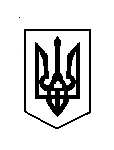 УКРАЇНАКОМИШУВАСЬКА СЕЛИЩНА РАДАОРІХІВСЬКОГО РАЙОНУ ЗАПОРІЗЬКОЇ ОБЛАСТІДРУГЕ ПЛЕНАРНЕ ЗАСІДАННЯВІСІМНАДЦЯТОЇ  СЕСІЇ ВОСЬМОГО СКЛИКАННЯР І Ш Е Н Н ЯКеруючись п. 22  ст. 26 Закону України «Про місцеве самоврядування в Україні», на підставі Законів України: «Про освіту», «Про дошкільну освіту», «Про загальну середню освіту», «Про позашкільну освіту», «Про охорону дитинства», Комишуваська селищна  рада ВИРІШИЛА:Затвердити Програму розвитку бібліотек  Комишуваської селищної ради на 2017-2021 роки (додається).Відділу освіти, культури, молоді та спорту Комишуваської селищної ради та комунальному закладу «Комишуваська ТБ»  забезпечити виконання заходів щодо реалізації Програми розвитку бібліотек  Комишуваської селищної ради  на 2017-2021 роки та щороку до 1 січня інформувати селищну раду про її виконання.3. Контроль за виконанням даного рішення покласти на постійну комісію Комишуваської селищної ради  з питань  охорони здоров’я, соціального захисту, освіти, культури, молоді і спортуСелищний голова                                                                    Ю.В.Карапетян.15.11.2017№ 03  Про Програму розвитку бібліотек  Комишуваської селищної ради на 2017-2021 роки